MUSIC MANIA SCHEDULE!                                                      (Children’s Music Ministry at 
Lord of Life)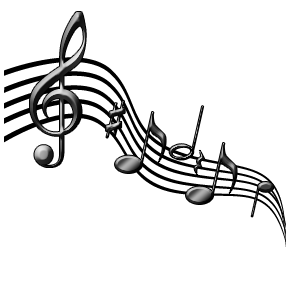 Date			Worship Time(s)		Ensemble(s)April 9(Palm Sunday)	11:00				Heavenly MetalApril 23		11:00				Life Singers/Happy Day SingersMay 21			11:00				Happy Day SingersJune 4			After 11:00 worship		Welcome Center Ground Breaking CeremonyNOTE:                                                                                                                                          	                      Righteous Ringers is the handchime Choir (2nd-3rd Grade Sunday School)Heavenly Metal is the handbell choir (4th-6th Grade meets on Wednesday evenings)Life Singers is the vocal choir for grades 4-6.Happy Day Singers is the vocal choir for grades PK-3.				                                             